Effort = Success. Take Pride in your music. Name _______________________________    Week of______________________________Grade __________________________The “better” you practice, the better you become.  Remember to stay positive!  You should practice about 30-40 minutes on three different days. Be truthful. This is for you.Day __________: Goal(s)_________________________________________________Parent Initials ________;         How many minutes did you practice? ________Did you accomplish your goal?   Yes, I mastered it        I made some progress        No, It needs more work                Day __________: Goal(s)_________________________________________________Parent Initials ________;         How many minutes did you practice? ________Did you accomplish your goal?   Yes, I mastered it        I made some progress        No, It needs more work                Day __________: Goal(s)_________________________________________________Parent Initials ________;         How many minutes did you practice? ________Did you accomplish your goal?   Yes, I mastered it        I made some progress        No, It needs more work                Day __________: Goal(s)_________________________________________________Parent Initials ________;         How many minutes did you practice? ________Did you accomplish your goal?   Yes, I mastered it        I made some progress        No, It needs more work                Day __________: Goal(s)_________________________________________________Parent Initials ________;         How many minutes did you practice? ________Did you accomplish your goal?   Yes, I mastered it        I made some progress        No, It needs more work                Write Your Questions to Ask in Class____________________________________________________________________________________________________________________________________________________________Effort = SuccessBe honest with yourselfThis week I decided to be (Circle one) …Problem Spots (the things I need to practice the most):Problem Spots (the things I need to practice the most):Problem Spots (the things I need to practice the most):Problem Spots (the things I need to practice the most):Problem Spots (the things I need to practice the most):      Awesome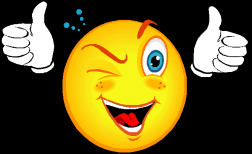 Good               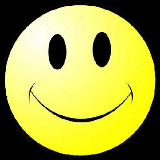 An Awesome practicer… practices 3 or more times this week, sets good goals, uses a variety of practice strategies to improve their performance and works on new music.A Good practicer… practices at 2 times this week, sets goals and uses practice strategies to improve their performance                   OK 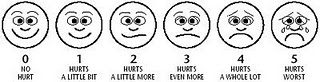 Poor                 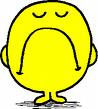 An OK practicer… practices only once during the week, does not set clear goals or does not use practice strategies to improve their performance.A poor practicer… does not practice, does not try to make their performance better and is not working at their full potential.